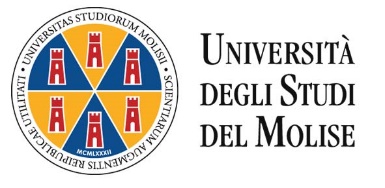 DIPARTIMENTO DI SCIENZE UMANISTICHE, SOCIALI E DELLA FORMAZIONECorso di laurea in LETTERE E BENI CULTURALI“LABORATORI E SEMINARI” Modulo di candidaturaA.A. 2022/2023Tipologia 1: Laboratori e ScaviTipologia 2: Attività presso enti in convenzioneFrequenza di attività pratiche e laboratoriali individuate fra quelle previste nell’ambito delle Convenzioni attive con Enti pubblici o privati, che possono essere consultati nella pagina web “Laboratori e Seminari” del Corso di laurea. Lo studente acquisisce 3 CFU se l’attività laboratoriale si svilupperà in 75 ore; ne ottiene 6 se si articolerà in 150 ore. Luogo e data: 																Firma															___________________________(Autorizzo a disporre dei dati forniti ai fini dell’attribuzione delle attività formative in questione, ai sensi del D.Lgs. 196/2003).Matr._______ Cognome _______________________  Nome ________________________Luogo e data di nascita:Residenza (luogo e indirizzo): Recapiti telefonici: e-mail istituzionale:Codice fiscale: ATTIVITA’ FORMATIVE PER LABORATORI E SEMINARIDOCENTESSDORECFUSEDEPERIODOOPZIONILaboratorio sulle Fonti per la storia del Mezzogiorno d’Italia in età modernaBalestra DavideM-STO/02183AulaI semestreLaboratorio di paleografia latinaLazzarini IsabellaM-STO/09183Aula II semestreLaboratorio di Agiografia                                                            Maggioni Giovanni PaoloL-FIL-LET/08183Aula II semestreLaboratorio: Introduzione all'archivistica                                     Lazzarini IsabellaM-STO/01183Aula II semestreLaboratorio di Etruscologia e antichità italicheCuozzo MariassuntaL-ANT/06753Scavo 1Giugno/luglio 2023Laboratorio di Etruscologia e antichità italicheCuozzo MariassuntaL-ANT/06753Scavo 2Settembre/ottobre 2023Laboratorio di Archeologia preistoricaMinelli AntonellaBIO/08753ScavoGiugno/luglio  2023Laboratorio di Archeologia classicaCiliberto FulviaL-ANT/07753Scavo Giugno/luglio 2023Laboratorio di Metodologia dello scavo archeologicoSoricelli GianlucaL-ANT/03753Scavo Giugno/luglio 2023Laboratorio di Archeologia cristiana e medievaleEbanista CarloL-ANT/08753Scavo 1Giugno/luglio 2023Laboratorio di Archeologia cristiana e medievaleEbanista CarloL-ANT/08753Scavo 2Settembre/ ottobre 2023